Université Ibn Khaldoun – Tiaret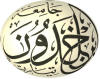 Faculté des Sciences de la MatièreDépartement de ChimieMaster1: Chimie OrganiqueEmploi du Temps/S2: 2021-2022Salle : 216Responsable de spécialité :                                                                                                                         Chef de Département                                                                        8H00- -------- 9H009H00--------------10H0010H00-----11H0011H00-----12H0013H30--------14H3014H30-----------15H30DimancheChimie OrganiquePharmaceutiqueCoursMme AbdelmalekChimie organométallique et catalyseCoursMme DAHANEChimie organométallique et catalyseTDMme DAHANELundiPhysico-Chimie des polymères en solutionCours                                                                                      Mr CHAIBPhysico-Chimie des polymères en solutionTD
Mr CHAIBSpectroscopie de MasseCoursMme MEBREKAnglaisCours /Amphi DMr DJAAFRIRhéologie/Dégradation/Stabilisation et recyclage des PolymèresCoursMme BENNABIRhéologie/Dégradation/Stabilisation et recyclage des PolymèresTD Mme BENNABIMardiSynthèse des PolymèresCours                                                                                          Mr BOUHADJAR                                                         Synthèse des PolymèresTD   Mr BOUHADJAR                                                       Chimie organique hétérocycliqueCours                                                     Mr RAHMOUNIChimie organique hétérocycliqueTDMr RAHMOUNISynthèse des PolymèresTD   Mr BOUHADJAR                                                       Risque chimique, sécurité et environnementCoursMme KEBIRMercrediJeudi